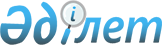 Қазақстан Республикасында өндiрiлетiн акциздеуге жататын тауарларға және құмар ойын бизнесiне арналған акциздердiң ставкалары туралыҚазақстан Республикасы Үкiметiнiң Қаулысы 1996 жылғы 31 желтоқсан N 1747

      "Салық және бюджетке төленетiн басқа да мiндеттi төлемдер туралы" Қазақстан Республикасы Президентiнiң 1995 жылғы 24 сәуiрдегi N 2235 Z952235_ Заң күшi бар Жарлығына (Қазақстан Республикасы Жоғарғы Кеңесiнiң Жаршысы, 1995 ж, N 6, 43-құжат) сәйкес Қазақстан Республикасының Үкiметi қаулы етедi:      1.     ЕСКЕРТУ. 1-тармақ күшiн жойды - ҚРҮ-нiң 1998.10.27. N 1087              қаулысымен.  P981087_

      2. 2-қосымшаға сәйкес Қазақстан Республикасы Үкiметiнiң кейбiршешiмдерiнiң күшi жойылған деп танылсын.     3. Осы қаулы жариялануға жатады.     Қазақстан Республикасы      Премьер-Министрiнiң      бiрiншi орынбасары                                         Қазақстан Республикасы                                               Үкiметiнiң                                       1996 жылғы 31 желтоқсандағы                                            N 1747 қаулысына                                               2-қосымша           Қазақстан Республикасы Үкiметiнiң күшiн жойған                       кейбiр шешiмдерiнiң                            ТIЗБЕСI 

       1. "Қазақстан Республикасында өндiрiлетiн акциздерге жататын тауарларға және құмар ойындар бизнесiне арналған акциздердiң ставкалары туралы" Қазақстан Республикасы Министрлер Кабинетiнiң 1995 жылғы 14 шiлдедегi N 974 қаулысы (Қазақстан Республикасының ПҮАЖ-ы, 1995 ж., N 24, 281-құжат). 

      2. "Қазақстан Республикасы Министрлер Кабинетiнiң 1995 жылғы 14 шiлдедегi N 974 қаулысына өзгертулер енгiзу туралы" Қазақстан Республикасы Үкiметiнiң 1995 жылғы 8 қарашадағы N 1487 қаулысы (Қазақстан Республикасының ПҮАЖ-ы, 1995 ж., N 35, 442-құжат). 

      3. "Қазақстан Республикасы Министрлер Кабинетiнiң 1995 жылғы 14 шiлдедегi N 974 қаулысына өзгерту енгiзу туралы" Қазақстан Республикасы Үкiметiнiң 1996 жылғы 5 қаңтардағы N 15 қаулысы (Қазақстан Республикасының ПҮАЖ-ы, 1996 ж., N 1, 4-құжат). 

      4. "Қазақстан Республикасы Үкiметiнiң кейбiр шешiмдерiне өзгертулер мен толықтырулар енгiзу туралы" Қазақстан Республикасы Үкiметiнiң 1996 жылғы 25 наурыздағы N 341 қаулысы (Қазақстан Республикасының ПҮАЖ-ы, 1996 ж., N 13, 99-құжат). 

      5. "Қазақстан Республикасы Министрлер Кабинетiнiң 1995 жылғы 14 шiлдедегi N 974 қаулысына өзгертулер енгiзу туралы" Қазақстан Республикасы Үкiметiнiң 1996 жылғы 16 сәуiрдегi N 450 қаулысы (Қазақстан Республикасының ПҮАЖ-ы, 1996 ж., N 16, 135-құжат). 

      6. "Қазақстан Республикасы Министрлер Кабинетiнiң 1995 жылғы 14 шiлдедегi N 974 қаулысына өзгертулер енгiзу туралы" Қазақстан Республикасы Үкiметiнiң 1996 жылғы 28 маусымдағы N 827 қаулысы (Қазақстан Республикасының ПҮАЖ-ы, 1996 ж., N 29, 263-құжат). 

      7. "Қазақстан Республикасы Министрлер Кабинетiнiң 1995 жылғы 14 шiлдедегi N 974 қаулысына өзгертулер енгiзу туралы" Қазақстан Республикасы Үкiметiнiң 1996 жылғы 11 шiлдедегi N 891 қаулысы (Қазақстан Республикасының ПҮАЖ-ы, 1996 ж., N 30, 276-құжат). 

      8. "Қазақстан Республикасы Министрлер Кабинетiнiң 1995 жылғы 14 шiлдедегi N 974 қаулысына өзгертулер енгiзу туралы" Қазақстан Республикасы Үкiметiнiң 1996 жылғы 31 қазандағы N 1318 қаулысы (Қазақстан Республикасының ПҮАЖ-ы, N 43, 414-құжат). 

 
					© 2012. Қазақстан Республикасы Әділет министрлігінің «Қазақстан Республикасының Заңнама және құқықтық ақпарат институты» ШЖҚ РМК
				